Appendix: Communication planThis communication plan template is a tool to plan your communication strategy to firstly raise awareness for the need of high quality newborn healthcare and secondly drive forth the implementation of high quality health standards in your country. The references are the European Standards of Care for Newborn Health and the Call to Action for Newborn Health in Europe. Please note that this is an example to give you some possible ideas and that you have to tailor the content according to your organisation’s needs. The content also varies from year to year, depending on the events and activities taking place. As it is a working document for your organisation, make sure to update it on a monthly and annual basis.In chapter Communication: Campaigning, we provide ready-to-use messages for the online and social media content suggested in this communication plan. As indicated in the template, we also recommend you to structure your communication corresponding to the monthly topics of the campaign 11 Months – 11 topics (running from February until December; see chapter Communication: Campaigning, but you can also choose your own focus topics. Besides the examples given in this toolkit, there are many other possibilities to promote the standards – unleash your imagination!If you have any questions regarding the use of the copyright guidelines, do not hesitate to contact us via standards@efcni.org.Do not forget to share your information with EFCNI in advance of the publication via standards@efcni.org as we can support you in promoting your content.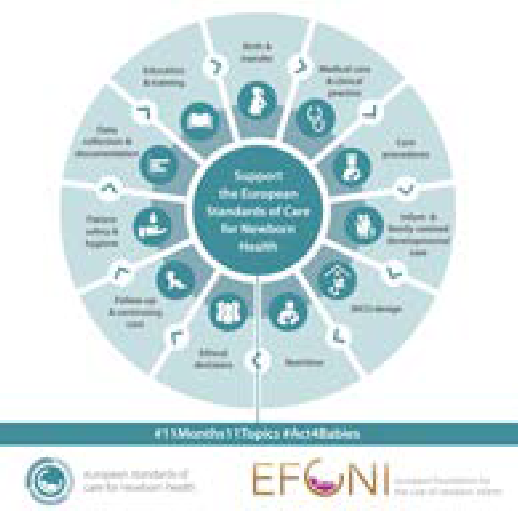 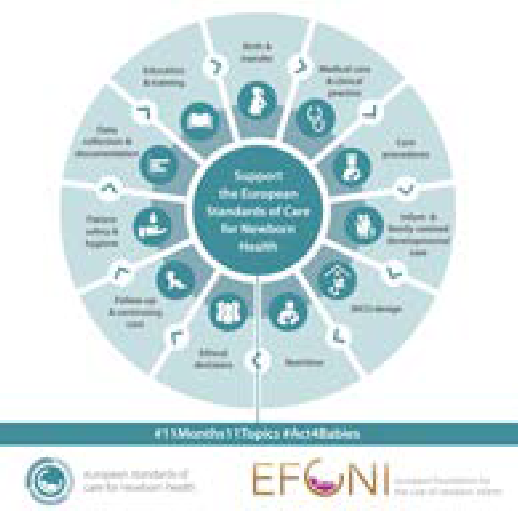 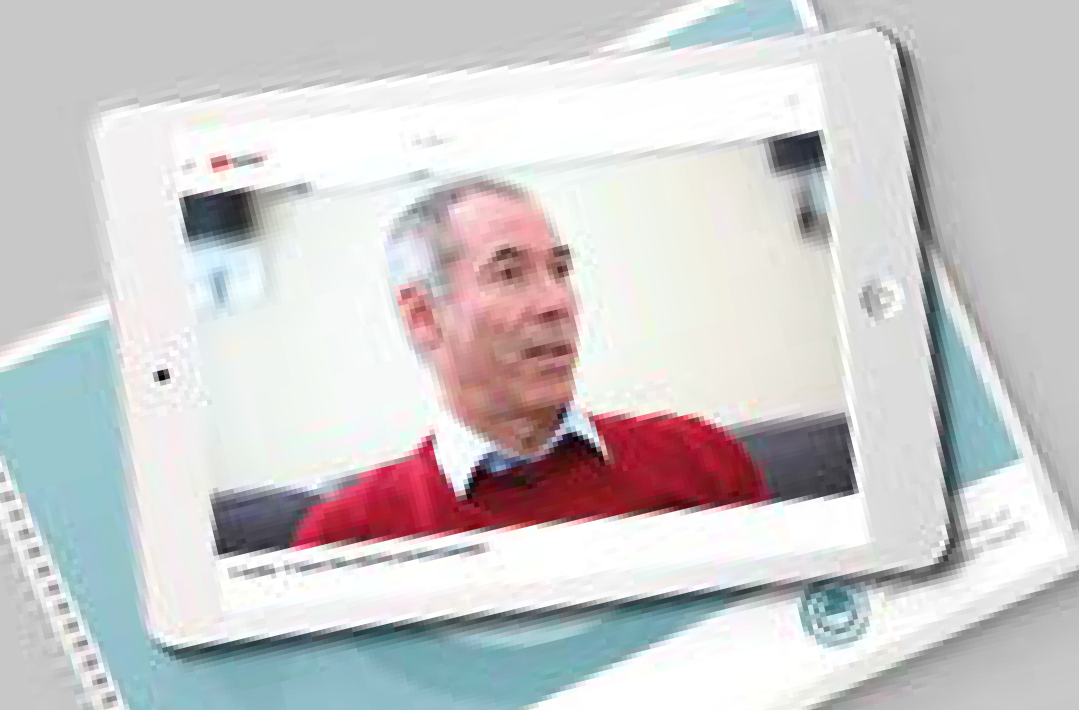 * The timing of this content may differ and take place in another month. Depending on the date of the meeting/ event, it may make sense to communicate about it at a later stage.** Recurring content which can be repeated every month; for more information, please have a look at the campaign website www.efcni.org/11-months-11-topics and EFCNI’s social media channel.